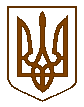 УКРАЇНАБілокриницька   сільська   радаРівненського   району    Рівненської    області(четверта чергова сесія восьмого скликання)РІШЕННЯвід  04 березня 2021 року                                                                         № 171Про затвердження проєкту землеустрою та передачу земельної ділянки у  власність громадянину Вишневському Андрію Віталійовичу	Розглянувши проєкт землеустрою щодо відведення земельної ділянки у  власність громадянину Вишневському Андрію Віталійовичу для індивідуального садівництва та керуючись пунктом 34 частини першої статті 26 Закону України “Про місцеве самоврядування в Україні”, статей 118, 121, 125, 126, 186 Земельного кодексу України, за погодженням постійної комісії з питань архітектури, містобудування, землевпорядкування та екологічної політики, сесія Білокриницької сільської радиВ И Р І Ш И Л А:Затвердити проєкт землеустрою щодо відведення земельної ділянки площею 0,1011 га (кадастровий номер 5624689800:08:037:0306) у  власність громадянину Вишневському Андрію Віталійовичу для індивідуального садівництва, розташованої на території Білокриницької сільської ради, Рівненського району Рівненської області.Передати громадянину Вишневському Андрію Віталійовичу у приватну власність земельну ділянку площею 0,1011 га (кадастровий номер 5624689800:08:037:0306) за рахунок земель запасу сільськогосподарського призначення для індивідуального садівництва, розташовану на території Білокриницької сільської ради Рівненського району Рівненської області.Громадянину Вишневському Андрію Віталійовичу:- здійснити державну реєстрацію права власності у Державному реєстрі речових прав на нерухоме майно та їх обтяжень;- земельну ділянку використовувати за цільовим призначенням, з дотриманням вимог статей 91, 103 Земельного кодексу України та інших нормативно-правових актів.Контроль за виконанням даного рішення покласти на постійну комісію з питань архітектури, містобудування, землевпорядкування та екологічної політики сільської ради.Сільський голова                                                                  Тетяна ГОНЧАРУК